1. Опис навчальної дисципліни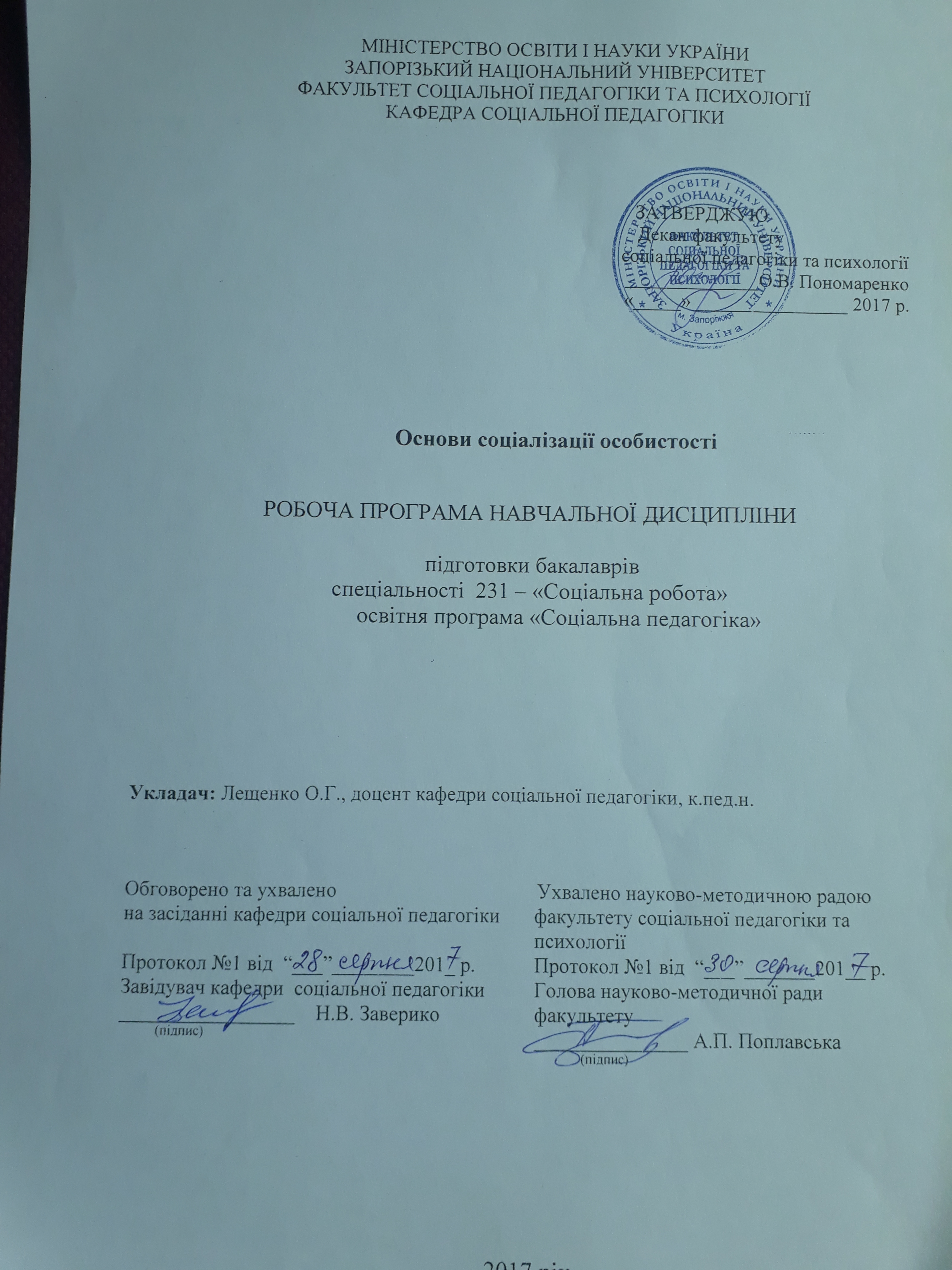 2. Мета та завдання навчальної дисципліниМетою викладання навчальної дисципліни «Основи соціалізації особистості» є формування готовності студентів аналізувати вплив чинників соціалізації на становлення особистості та розробляти шляхи створення умов для сприятливої соціалізації.Основними завданнями вивчення дисципліни «Основи соціалізації особистості» є: Підвищення теоретичного рівня знань студентів щодо соціалізації як загальнонаукової актуальної категорії, виділення базових ознак даного поняття.Розгляд соціалізації як процесу, соціальної компетентності як результату соціалізації, ролі соціального педагога в підвищенні ефективності процесу соціалізації.Оволодіння навичками практичного застосування знань щодо діагностики соціалізованості та створення умов для сприятливої соціалізації особистості. 		Згідно з вимогами освітньої програми студенти повинні досягти таких результатів навчання:Знати:зміст основних понять і категорій соціалізації: соціалізація, соціальне виховання, формування, розвиток, соціальний розвиток, соціальна адаптація, десоціалізація, ресоціалізація, соціальне середовище, відокремлення, стихійна соціалізація, відносно спрямована соціалізація, відносно соціально контрольована соціалізація, самозміна людини, мегафактори соціалізації, макрофактори соціалізації, мезофактори соціалізації, мікрофактори соціалізації, агенти соціалізації, механізми соціалізації тощо.особливості процесу входження індивіда в соціум, умови формуванням і розвитку особистості, вікові особливості становлення людини;погляди на проблему соціалізації видатних філософів, психологів, педагогів, соціологів; вікові етапи розвитку особистості;вплив чинників соціалізації на індивіда; місце і роль соціального педагога у процесі соціалізації молодого покоління.     Вміти:аналізувати чинники соціалізації, виділяти найвпливовіші з них для особистості дитини у конкретному віковому періоді життя;прогнозувати можливості негативного впливу мікросоціуму на  формування особистості;визначати шляхи покращення проходження процесу соціалізації завдяки позитивному різнобічному впливу соціалізаційних чинників;проводити соціально-педагогічну діагностику соціалізованості особистості; навчитися вирішувати соціально-педагогічні завдання.           Міждисциплінарні зв’язки. Курс «Основи соціалізації особистості» базується на таких дисциплінах, як філософія, загальна психологія, вікова психологія, соціологія, педагогіка, соціальна педагогіка, культурологія. 3. Програма навчальної дисципліниРозділ 1. Теоретичні аспекти соціалізації особистостіТема 1. Соціалізація як соціально-педагогічне явище. Основні уявлення про соціалізацію та основні поняття теми. Природно-культурні,   соціально-культурні   та   соціальне-психологічні завдання людини у процесі соціалізації. Засоби соціалізації. Складові соціалізації. Загальна характеристика основних етапів та фаз соціалізації. Моделі   соціалізації:   модель   3.   Фрейда,   модель   "міжособистісного спілкування" (Ч. Кулі, Дж. Мід), "когнітивна" модель соціалізації (Ж. Піаже, Маслоу, Л. Кольберг). Національне самоусвідомлення дитини. Досвід народів світу у вихованні у дітей пошани до батьків, Батьківщини: країни Європи, Америки. Соціальний статус жінки та статеве виховання у народній практиці соціалізації. Роль українських традицій виховання у соціалізації сучасного підростаючого покоління.        Тема 2. Фактори  та  механізми соціалізації. Людина як об'єкт - суб'єкт соціалізації. Фактори соціалізації: мегафактори, макрофактори, мезофактори, мікрофактори. Агенти та інститути соціалізації. Соціально-психологічні та соціально-педагогічні механізми  соціалізації:  рефлексійний,  традиційний, інституційний, стилізований, міжособистісний, імпринтінг. Людина соціалізована. Поняття соціалізованості. Ознаки пристосування та відокремлення людини у суспільстві. Діагностика соціалізованості особистості. Характеристика критеріїв соціалізованості. Ставлення людини до себе. Відносини із самим собою. Ставлення людини до світу. Відносини зі світом. Феномен мобільності соціалізованості людини. Культурний шок. Ресоціалізація.         Тема 3.  Соціалізація дітей та студентської молоді у контексті соціально-педагогічної діяльностіСпіввідношення понять «соціалізація» та «соціальне виховання», «розвиток». Особливості процесу соціалізації, які дозволяють відмежувати його від виховання. Принципи діяльності соціального педагога у реалізації соціалізуючого процесу: принцип системності; діяльності; принцип двосторонньої взаємодії; принцип особистої активності та вибірковості. Система соціально-педагогічної діяльності з дітьми та молоддю. Функції соціального педагога. Принципи (гуманізм, демократизм, компетентність), напрямки, сфери та зміст соціально-педагогічної діяльності з дітьми та молоддю. Особливості соціалізації студентської молоді. Види соціалізації студентів. Етапи соціалізації студентів: адаптаційно-ознайомчий; основний виховний; завершальний. Соціальне оточення студентів. Модель єдиного соціалізаційного поля особистості студента. Значення позанавчальної діяльності у процесі соціалізації студентства. Науково-дослідницька діяльність. Суспільно-політична діяльність. Художньо-естетична діяльність. Трудова (частково трудова) діяльність. Історико-культурна та етнографічна діяльність. Фізкультурно-спортивна діяльність. Організаційно-управлінська діяльність. Особистісно-орієнтований підхід до виховання та організації поза навчальної діяльності у ВНЗ.Розділ  2. Вплив чинників соціалізації на функціонування особистості у суспільствіТема 4. Мікрочинники  соціалізації особистості. Сім'я як основний інститут соціалізації особистості. Сусідство та стихійна соціалізація. Групи однолітків та їх вплив на соціалізацію особистості. Ігрова діяльність як чинник соціалізації. Роль гри у процесі соціалізації. Психологія гри. Освіта й культурне відтворення. Роль освіти у процесі соціалізації. Духовний розвиток особистості. Значення духовних цінностей людини  у процесі її соціалізації. Значення та влив релігії на соціальне середовище. Шляхи духовного розвитку людини.Тема 5. Основні складові впливу мезофакторів на соціалізацію особистості. Природне та соціальне середовище як фактор соціалізації. Соціальні ролі особистості та соціальний статус. Особливості ґендерної соціалізації. Соціальні групи як головні інститути соціалізації. Субкультура як механізм соціалізації. Засоби масової інформації та популярна культура. Вплив ЗМІ на процес соціалізації людини. Поняття "масова комунікація", "засоби масової інформації". Функції масової комунікації. Види засобів інформування: радіо, друкована преса, телебачення, інтернет. Позитивний і негативний вплив кожного на соціалізацію особистості. Закордонний досвід щодо мінімізації негативного впливу ЗМІ на соціалізацію особистості.        Тема 6. Основні джерела впливу на соціалізацію макрофакторів. Опанування культурного досвіду і його вплив на соціалізацію. Роль символів у процесі соціалізації людини. Розуміння символів як важливий фактор успішної соціалізації. Соціальне наслідування і традиція. Різновиди традиційної стереотипізації поведінки (звичка, звичай, обряд, свято). Роль звичаєвості як способу життя людини й національної ідентифікації. Обрядова система соціалізації. Етнізація як складова процесу соціалізації. Національна ментальність та її вплив на процес соціалізації особистості.Тема 7. Вплив мегачинників соціалізації на формування людської особистості.Основні джерела мегачинників соціалізації. Вплив на життя людини  Космосу. Вчення В.І.Вернадського про ноосферу. Ноосфера як мегачинник соціалізації. Антропокосмізм. Планета і людство як визначальні мегачинники соціалізації. Глобальні проблеми людства і їхній вплив на процеси соціалізації. Філософія екології та глобальних проблем людства про виховання нового планетарного світогляду.Структура навчальної дисципліниТеми лекційних занятьТеми семінарських занять7. Самостійна робота8. Види контролю і система накопичення балівОцінювання знань студентів здійснюється на основі результатів поточного та підсумкового контролів за 100-бальною шкалою.Поточний контроль успішності студентів здійснюється практично постійно за всіма видами робіт: виконання практичних робіт, виступи на семінарах, виконання завдань самостійної роботи, усні відповіді, тестування, складання ессе, загальна активність на заняттях тощо.У процесі оцінювання навчальних досягнень студентів використовуються такі форми контролю:поточний контроль – здійснюється у ході повсякденної навчальної діяльності студентів: виконання практичних завдань; тестування по закінченню вивчення розділів.підсумковий контроль – здійснюється після завершення вивчення курсу: екзамен.Використовуються такі методи перевірки:методи усної перевірки результатів навчання – бесіда, виступ, пояснення.методи письмової перевірки результатів навчання – понятійний диктант, самостійне завдання, тестування, контрольні роботи.Письмовий контроль проводиться у формі виконання студентами письмових контрольних робіт (або тестування). Усний контроль проводиться у формі співбесіди зі студентом, наприклад, під час усного опитування.Допуск до підсумкового контролю складає 35 балів.Якщо студент із поважних причин пропустив заняття з метою відпрацювання матеріалу йому пропонується підготовка рефератів та/або опрацювання наукових текстів, аналіз наукових статей за темами даного курсу, що фіксується у вигляді конспекту. Успішна презентація підготовлених власноруч матеріалів оцінюватиметься максимально в 3 бали.Підсумкова оцінка з дисципліни формується із загальної кількості набраних балів за результатами поточного контролю, творчого завдання та заліку/екзамену.Перевірка рівня засвоєння знань (поточний та підсумковий тестовий контроль, залік) за вибором викладача може здійснюватись шляхом: комп’ютерного або письмового тестування.Кількість балів за роботу з теоретичним матеріалом на практичних заняттях, під час виконання самостійних та творчих завдань залежить від дотримання таких вимог: своєчасність виконання навчальних завдань;повний обсяг їх виконання;якість виконання навчальних завдань;самостійність виконання;творчий підхід у виконанні завдань.Підготовка завдань до семінарських занять та їх презентація на семінарському занятті (далі - доповідь) оцінюється у 5 балів (3 бали за підготовку та 2 бали за презентацію (попередня табл.). Критерії оцінювання доповіді:Підсумковий контроль складається з двох частин: перша частина – це виконання творчого завдання та друга частина – підсумкове тестування.  Критерії оцінювання творчого завдання (20 балів): Оцінка «відмінно» (17-20 балів): виклад матеріалу логічний та послідовний; самостійне, творче, ініціативне застосування знань; поєднання повноти та лаконічності у виконанні завдання; відмінна якість оформлення.Оцінка «добре» (12-16 балів): виклад матеріалу логічний, послідовний, лаконічний; самостійне репродуктивне застосування знань за вказівками викладача; старанність і вправність застосування набутих знань; добра якість оформлення.Оцінка «задовільно» (6-11 балів): механічність, фрагментарність викладу матеріалу; порушення логіки та послідовності подання інформації; недостатня самостійність мислення; задовільна якість оформлення.Оцінка «незадовільно» (0-5 балів): відсутність виконання всіх завдань; неповне висвітлення матеріалу; фрагментарність подання інформації; незадовільна якість оформлення.Шкала оцінювання: національна та ECTS9. Рекомендована літератураОсновна:1. Андреева Т.В. Семейная психология : [учеб. пособие] / Т.В. Андреева – СПб.:       Речь, 2005. – 244 с. Безпалько О.В. Соціальна педагогіка в схемах і таблицях : [навчальний посібник] / О.В.Безпалько. - К.: Логос, 2003, - 134 с.Василькова Ю.В. Социальная педагогика: Курс лекций : [учебное пособие для пед. вузов / Ю.В. Василькова, Т.А. Василькова]. – 2-изд., стер. – М.: Academia, 2000. – 440 с.Заверико Н.В. Соціальна педагогіка: навчальний посібник / Н.В. Заверико – Запоріжжя: Запорізький національний університет, 2011. – 260 с.Коваль А.Г. Соціальна педагогіка / Соціальна робота / А.Г. Коваль,              І.Д. Зверева, С.Р. Хлєбік. – К. : Слово, 1997. – 230 с.Лукашевич   М.П.    Соціалізація.    Виховні    механізми    і    технології   // Навч.-методичний посібник,- К.: ІЗМН, 1998.- 112с.Майерс Д. Социальная психология. Перев. с англ. — СПб: Питер, 1998.-688 с.Мудрик А. В. Социальная педагогика: Учеб. пособие для студ. пед вузов / Под ред. В. А. Сластенина. - М.: Академия, 1999. - 184 с.Словарь по социальной педагогике : [учеб. пособие для студ. высш. учеб. заведений / сост. Л.В. Мардахаев]. – М. : Издательский центр «Академия», 2002. – 368 с. Словник-довідник для соціальних педагогів та соціальних працівників / За заг. ред. А. Й. Капської, І. М. Пінчук, С. В. Толстоухової. - К., 2000. – 260 с.Сорочинська В.Є. Організація роботи соціального педагога : [навчальний посібник] / В.Є. Сорочинська. – К. : Кондор, 2005. – 2005. – 198 с.Соціалізація особистості : Збірник наукових праць. За заг.ред.проф.А.Й. Капської. Том ХХІV. – К.: Логос, 2005. – 203 с. Соціальна педагогіка. Навчальний посібник / За ред. А. Й. Капської - К., 2000. - 264 с. Соціальна робота в  Україні:  [навчальний  посібник / за заг.  ред. І.Д. Звєрєвої, Г.М. Лактіонової]. – К. : Наук. Світ, 2003. – 233с. Пальчевський С.С. Соціальна педагогіка. Навчальний посібник / С.С. Пальчевський. – К. : Кондор, 2005. –  560 с. Додаткова:Ващенко   Г.   Виховний   ідеал :   підручник   для   педагогів,   вихованців молоді і батьків / Г. Ващенко  // Полтавський вісник, 1994. - 208с. Власова    В.Б.     Традиция     как    социально-философская    категория / В.Б. Власова // Философские науки. - 1980. - №4. - С. 37-43.Гнатенко П.І. Український національний характер / П.І. Гнатенко. - К. : ДОКК, 1997. – 318 с.     Життєві кризи особистості : [науково-методичний посібник / за ред.  В.М. Даній] - К. : ІЗМН, 1998. - 354с. Концепція громадянського виховання особистостей в умовах розвитку української державності // Освіта У країни.— 2000.— 9 серпня, №32,— С. 6-7.Малятюк Є. Нариси з історії нашої культури. - К., 1992. -312с.Мартинюк І.О., Соболева Н.І. Люди і ролі, - К.: Україна, 1993. Мельничук   М.   Виховний   ідеал   С.   Русової  //   Виховання   молодого
покоління   на  принципах  християнської  моралі   в   процесі   духовного
відродження України // 3б. наук. праць.- Острог, 1997.- С. 137-144. Наторп П.  Социальное воспитание // Андреева Й. Н.  Антология по
истории и теории социальной педагогики.— М., 2000,— С. 102-104.Стельмахович   М.Г.   Українська   народна   педагогіка.   —   К.:   ІЗМН,
1997.- 232 с.Феномен нації: основи життєдіяльності // За ред. Попова Б. В. — К.: Знання; КОО, 1998. – 427 с.Яркина Т.Ф. Проблема духовного мира человека на пороге ноосферной эпохи // Педагогика, - 1996. - №2. - С. 40-47.Інформаційні ресурси:Краснова Н. П. Соціалізація особистості : навч-метод. посіб. до семінарських занять і самост. роботи для студ. спец. „Соціальна робота” [Електронний ресурс] /  Н. П. Краснова, Л. П. Харченко, В. М. Пігіда ; Держ. закл. „Луган. нац. ун-т імені Тараса Шевченка”. – Луганськ : Вид-во ДЗ „ЛНУ імені Тараса Шевченка”, 2010. – 178 с. – Режим доступу:  http://dspace.ltsu.org/jspui/bitstream/123456789/2075/1/Np.pdf Ляшенко Н. Проблеми соціалізації дітей в сучасній Україні [Електронний ресурс]  / Н. Ляшенко // Вісник Університету внутрішніх справ. – № 36, 2006. – С. 342-347. – Режим доступу:  http://web.kpi.kharkov.ua/sp/lyashenko-n-problemi-sotsializatsiyi-ditej-v-suchasnij-ukrayini/ Москаленко В.В. Соціалізація особистості: монографія [Електронний ресурс] / В. Москаленко – К., Фенікс, 2013. – 540 с. – Режим доступу:  http://lib.iitta.gov.ua.pdf Підготовка учнів інтернатних закладів до життєдіяльності у відкритому суспільстві : навч.-метод. посібник [Електронний ресурс]  / [Л. В. Канішевська, Л. В. Кузьменко, С. О. Свириденко та ін.]. — Кіровоград : Імекс-ЛТД, 2013. — 336 с. – Режим доступу:  http://lib.iitta.gov.ua/2226/1/889_KANISEVSKA.pdf Підчасов Є.В.  Соціалізація особистості в контексті правосвідомості та правового виховання  [Електронний ресурс] / Є. В. Підчасов // Вісник Харківського національного педагогічного університету імені Г.С. Сковороди. Психологія. - 2015. - Вип. 50. - С. 178-188. - Режим доступу:  http://nbuv.gov.ua/j-pdf/VKhnpu_psykhol_2015_50_21.pdf Погоджено _____________ навчальний відділ «_____»________________Найменування показників Галузь знань, спеціальність, освітня програма, рівень вищої освіти,  Характеристика навчальної дисципліниХарактеристика навчальної дисципліниНайменування показників Галузь знань, спеціальність, освітня програма, рівень вищої освіти,  денна форма навчаннязаочна форма навчанняКількість кредитів -  3Галузь знань23 – «Соціальна робота» НормативнаНормативнаЗагальна кількість годин – 90Спеціальність  231 – «Соціальна робота» Рік підготовки:Рік підготовки:Загальна кількість годин – 90Спеціальність  231 – «Соціальна робота»  1-й 1-йЗагальна кількість годин – 90Освітня програма «Соціальна педагогіка»  1-й 1-йЗагальна кількість годин – 90Освітня програма «Соціальна педагогіка» ЛекціїЛекціїТижневих аудиторних годин для денної форми навчання: – 2 годРівень вищої освіти: бакалаврський 16 год.4 год.Тижневих аудиторних годин для денної форми навчання: – 2 годРівень вищої освіти: бакалаврський Практичні, семінарськіПрактичні, семінарськіТижневих аудиторних годин для денної форми навчання: – 2 годРівень вищої освіти: бакалаврський 16 год.4 год.Тижневих аудиторних годин для денної форми навчання: – 2 годРівень вищої освіти: бакалаврський ЛабораторніЛабораторніТижневих аудиторних годин для денної форми навчання: – 2 годРівень вищої освіти: бакалаврський   0 год.0 год.Тижневих аудиторних годин для денної форми навчання: – 2 годРівень вищої освіти: бакалаврський Самостійна роботаСамостійна роботаТижневих аудиторних годин для денної форми навчання: – 2 годРівень вищої освіти: бакалаврський 58 год.82 год.Тижневих аудиторних годин для денної форми навчання: – 2 годРівень вищої освіти: бакалаврський Вид контролю: екзамен Вид контролю: екзамен Назви тематичних розділів і темКількість годинКількість годинКількість годинКількість годинКількість годинКількість годинКількість годинКількість годинКількість годинКількість годинКількість годинНазви тематичних розділів і темденна формаденна формаденна формаденна формаденна формаденна формазаочна формазаочна формазаочна формазаочна формазаочна формаНазви тематичних розділів і темусього усього у тому числіу тому числіу тому числіу тому числіусього у тому числіу тому числіу тому числіу тому числіНазви тематичних розділів і темусього усього лслабс.р.усього лплабс.р.12234567891011Розділ 1. Теоретичні аспекти соціалізації особистостіРозділ 1. Теоретичні аспекти соціалізації особистостіРозділ 1. Теоретичні аспекти соціалізації особистостіРозділ 1. Теоретичні аспекти соціалізації особистостіРозділ 1. Теоретичні аспекти соціалізації особистостіРозділ 1. Теоретичні аспекти соціалізації особистостіРозділ 1. Теоретичні аспекти соціалізації особистостіРозділ 1. Теоретичні аспекти соціалізації особистостіРозділ 1. Теоретичні аспекти соціалізації особистостіРозділ 1. Теоретичні аспекти соціалізації особистостіРозділ 1. Теоретичні аспекти соціалізації особистостіРозділ 1. Теоретичні аспекти соціалізації особистостіТема 1. Соціалізація як соціально-педагогічне явище.151542-91320-12Тема 2. Фактори  та  механізми соціалізації.121222-81400-11Тема 3. Соціалізація дітей та студентської молоді у контексті соціально-педагогічної діяльності 141424-81302-12Разом за розділом 1414188-253922-35Розділ 2.  Вплив чинників соціалізації на функціонування особистості у суспільствіРозділ 2.  Вплив чинників соціалізації на функціонування особистості у суспільствіРозділ 2.  Вплив чинників соціалізації на функціонування особистості у суспільствіРозділ 2.  Вплив чинників соціалізації на функціонування особистості у суспільствіРозділ 2.  Вплив чинників соціалізації на функціонування особистості у суспільствіРозділ 2.  Вплив чинників соціалізації на функціонування особистості у суспільствіРозділ 2.  Вплив чинників соціалізації на функціонування особистості у суспільствіРозділ 2.  Вплив чинників соціалізації на функціонування особистості у суспільствіРозділ 2.  Вплив чинників соціалізації на функціонування особистості у суспільствіРозділ 2.  Вплив чинників соціалізації на функціонування особистості у суспільствіРозділ 2.  Вплив чинників соціалізації на функціонування особистості у суспільствіРозділ 2.  Вплив чинників соціалізації на функціонування особистості у суспільствіТема 4. Мікрочинники  соціалізації особистості. Тема 4. Мікрочинники  соціалізації особистості. 1322-91320-12Тема 5. Основні складові впливу мезофакторів на соціалізацію особистості.Тема 5. Основні складові впливу мезофакторів на соціалізацію особистості.1222-81202-11Тема 6. Основні джерела впливу на соціалізацію макрофакторів.Тема 6. Основні джерела впливу на соціалізацію макрофакторів.1222-81300-12Тема 7. Вплив мегачинників соціалізації на формування людської особистості.Тема 7. Вплив мегачинників соціалізації на формування людської особистості.1222-81300-12Разом за розділом 2Разом за розділом 24988-335122-47Усього годинУсього годин901616-589044-82№з/пНазва темиКількістьгодинКількістьгодинДЗ1Соціалізація як соціально-педагогічне явище.422Фактори  та  механізми соціалізації.203Соціалізація дітей та студентської молоді у контексті соціально-педагогічної діяльності.204Мікрочинники  соціалізації особистості.225Основні складові впливу мезофакторів на соціалізацію особистості.206Основні джерела впливу на соціалізацію макрофакторів.207Вплив мегачинників соціалізації на формування людської особистості.20Разом164№з/п	Назва теми	КількістьгодинКількістьгодинДЗ1Соціалізація як соціально-педагогічне явище.202Фактори  та  механізми соціалізації.203Соціалізація дітей та студентської молоді у контексті соціально-педагогічної діяльності.424Мікрочинники  соціалізації особистості.205Основні складові впливу мезофакторів на соціалізацію особистості.226Основні джерела впливу на соціалізацію макрофакторів.207Вплив мегачинників соціалізації на формування людської особистості.20Разом164№з/пНазва темиКількістьгодинКількістьгодинДЗ1.Соціалізація як соціально-педагогічне явище. Завдання: Підготувати доповідь на тему «Соціалізація особистості у концепціях різних вчених щодо розвитку людини».9122.Фактори  та  механізми соціалізації. Завдання: Підготувати анотацію публікацій, які Вас зацікавили, з проблем соціалізації особистості (не менше 5 джерел). Організувати обговорення.8113.Соціалізація дітей та студентської молоді у контексті соціально-педагогічної діяльності. Завдання: Підготувати есе на тему «Моя соціалізація як студента (об’єкта та суб’єкта соціалізації)».8124.Мікрочинники  соціалізації особистості. Завдання: Підготувати презентацію на тему: «Роль сім’ї у процесі економічної соціалізації дітей дошкільного віку».9125.Основні складові впливу мезофакторів на соціалізацію особистості. Завдання: Підготувати презентацію на тему: «Комунікація  як основа процесу соціалізації».8116.Основні джерела впливу на соціалізацію макрофакторів. Завдання: Підготувати доповідь на тему «Політична соціалізація особистості».8127.Вплив мегачинників соціалізації на формування людської особистості.Завдання: Підготуватися до тестової роботи на тему: «Особливості впливу факторів соціалізації на формування людської особистості».812Разом 5882№з/пВид контрольного заходуКількістьконтрольних заходівКількістьбалів за1 західУсього балів1Підготовка завдань до семінарських занять.Термін виконання: у межах підготовки до семінарських/практичних занять.73212Презентація означеного завдання.Термін виконання: під час проведення семінарських/практичних занять.72143Проміжний контроль у вигляді понятійного диктанту Термін виконання: під час проведення лекційних, семінарських/практичних занять22-354Контрольне тестування після вивчення першого розділу.Термін виконання: по завершенню вивчення першого розділу110105Контрольне тестування після вивчення другого розділу.Термін виконання: по завершенню вивчення другого розділу.110106Екзамен (1 частина) – виконання творчого завданняТермін виконання: згідно з розкладом екзаменаційно-залікової сесії.10-20207Екзамен (2 частина). Підсумкове тестування. Термін виконання: згідно з розкладом екзаменаційно-залікової сесії.10-2020УсьогоУсього7100Вид роботиКритерії та показники оцінки навчальної діяльності студентівкількість балівВиступ на семінарському занятті1. Повнота висвітлення усіх компонентів відповіді: актуальність (статистичні дані), сутність, структура, зміст, висновки, література. 1Виступ на семінарському занятті2. Вільне володіння матеріалом, його переказ, пояснення головних понять, наведення прикладів.1Виступ на семінарському занятті3. Взаємодія    з   аудиторією,    вміння     ставити     питання(питання    проблемною    характеру,    на    роздум,    на кмітливість). Активність аудиторії (5 та більше відповідей студентів). Вираження власного ставлення до проблеми, її вирішення.1Виступ на семінарському занятті4. наявність схем, малюнків, що узагальнюють матеріал. Лаконічність та ємність інформації, використання наочності, роздаткових  матеріалів, малювання на дошці, роздруковані плакати, картки тощо.1Виступ-презентація на семінарському занятті (якщо його готують 2-3 студента, то кожен має доповідати свою частину)1. Повнота висвітлення усіх компонентів відповіді: актуальність (статистичні дані), сутність, структура, зміст, висновки, література. 1Виступ-презентація на семінарському занятті (якщо його готують 2-3 студента, то кожен має доповідати свою частину)2. Вільне володіння матеріалом, його переказ, пояснення головних понять, наведення прикладів.1Виступ-презентація на семінарському занятті (якщо його готують 2-3 студента, то кожен має доповідати свою частину)3. Взаємодія    з   аудиторією,    вміння     ставити     питання(питання    проблемною    характеру,    на    роздум,    на кмітливість). Активність аудиторії (5 та більше відповідей студентів). Вираження власного ставлення до проблеми, її вирішення.1Виступ-презентація на семінарському занятті (якщо його готують 2-3 студента, то кожен має доповідати свою частину)4. Наявність схем, малюнків, що узагальнюють матеріал. Лаконічність та ємність інформації, використання наочності, роздаткових  матеріалів, малювання на дошці, роздруковані плакати, картки тощо.1Виступ-презентація на семінарському занятті (якщо його готують 2-3 студента, то кожен має доповідати свою частину)5. Лінгвістична, стилістична грамотність при оформленні презентації, презентація оформлюється на державній мові1Групова або індивідуальна робота на практичному занятті1. Вільне володіння матеріалом; дотримання логіки  «сутність, структура, зміст», чітке дотримання інструкції завдання 1Групова або індивідуальна робота на практичному занятті2. Оригінальне та творче представлення результатів роботи в групі; акторське представлення результатів 1Групова або індивідуальна робота на практичному занятті3. Використання додаткової цікавої інформації, прикладів з теми; робота кожного члена групи1Групова або індивідуальна робота на практичному занятті4. взаємодія    з   аудиторією,    вміння     ставити     питания(питання    проблемною    характеру,    на    роздум,    на кмітливість) або вирішення проблеми нестандартним способом1Групова або індивідуальна робота на практичному занятті5. Висновок: узагальнення та практичне застосування даної інформації1За шкалоюECTSЗа шкалою   університетуЗа національною шкалоюЗа національною шкалоюЗа шкалоюECTSЗа шкалою   університетуЕкзаменЗалікA90 – 100(відмінно)5 (відмінно)ЗарахованоB85 – 89(дуже добре)4 (добре)ЗарахованоC75 – 84(добре)4 (добре)ЗарахованоD70 – 74(задовільно) 3 (задовільно)ЗарахованоE60 – 69(достатньо)3 (задовільно)ЗарахованоFX35 – 59(незадовільно – з можливістю повторного складання)2 (незадовільно)Не зарахованоF1 – 34(незадовільно – з обов’язковим повторним курсом)2 (незадовільно)Не зараховано